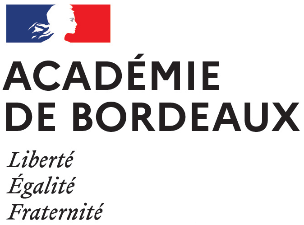 Secrétariat généralDirection des personnelsenseignantsAppréciation du chef d’établissement Appréciation littérale du chef d’établissement (10 lignes) :Date :	Signature de l’IA IPR EVS              Signature chargée de mission              Signature du Chef d’établissement Observations de l’agent non titulaire (10 lignes maximum)				    Date :		      	Signature de l’agent non titulaire :Établissement :Établissement :Établissement :Établissement :NOM et Prénom du CPE :                                                               Date de naissance :   NOM et Prénom du CPE :                                                               Date de naissance :   NOM et Prénom du CPE :                                                               Date de naissance :   NOM et Prénom du CPE :                                                               Date de naissance :   Discipline : Discipline : Nature du contrat : CDI      CDD      MA                                Grade : AC2C1      AC2C2                                Grade : AC2C1      AC2C2                                Grade : AC2C1      AC2C2 Nom et prénom du chef d’établissement :Nom et prénom du chef d’établissement :Nom et prénom du chef d’établissement :Nom et prénom du chef d’établissement :Date et heure de l’entretien : Niveau d’expertise InsuffisantÀ consoliderSatisfaisantTrès satisfaisantChefd’EtsChefd’EtsCollaborer, dans le cadre du suivi des élèves, avec l’ensemble des acteurs de la communauté éducative et les partenaires de l’établissement Chefd’EtsChefd’EtsContribuer, en lien avec les autres personnels, au respect des règles de vie et de droit dans l’établissementChefd’EtsChefd’EtsAssurer l’animation de l’équipe de vie scolaire et organiser son activité I      nspecteurChefd’EtsOrganiser les conditions de vie des élèves dans l’établissement et  contribuer à la qualité du climat scolaire I      nspecteurChefd’EtsAgir en éducateur responsable et selon des principes éthiquesI      nspecteurChefd’EtsAccompagner les élèves dans leur parcours deformation et leur projet personnelI      nspecteurChefd’EtsS'engager dans une démarche individuelle etcollective de développement professionnelAppréciation globale IA IPR EVS et Chef d’EtablissementInsuffisantÀ consoliderSatisfaisantTrès satisfaisant